Packet Tracer – QUIZ Configuring OSPFv2 in a Single Area Topology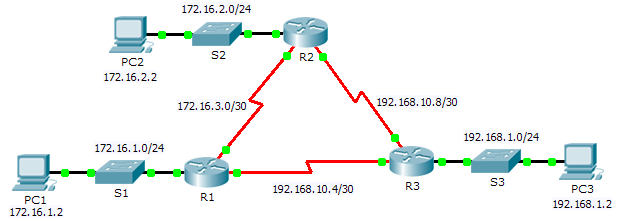 Addressing Table ObjectivesPart 1: Configure OSPFv2 RoutingPart 2: Verify the ConfigurationsDeviceInterfaceIP AddressSubnet MaskDefault GatewayR1Fa0/0172.16.1.1255.255.255.0N/AR1S2/0172.16.3.1255.255.255.252N/AR1S3/0192.168.10.5255.255.255.252N/AR2Fa0/0172.16.2.1255.255.255.0N/AR2S2/0172.16.3.2255.255.255.252N/AR2S3/0192.168.10.9255.255.255.252N/AR3Fa0/0192.168.1.1255.255.255.0N/AR3S2/0192.168.10.6255.255.255.252N/AR3S3/0192.168.10.10255.255.255.252N/APC1NIC172.16.1.2255.255.255.0172.16.1.1PC2NIC172.16.2.2255.255.255.0172.16.2.1PC3NIC192.168.1.2255.255.255.0192.168.1.1